		CURRICULUM VITAE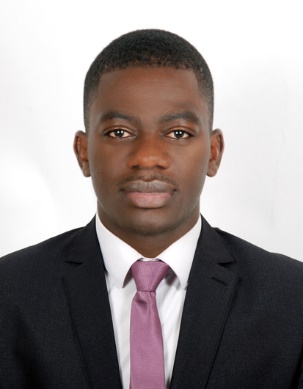 MUSINGUZI Musinguzi.366303@2freemail.comPosition Applied: Customer Care/ Sales Man Am Presentable, energetic, hardworking and have a track record of good communication and verbal skills. Ensuring high quality work and solving customer needs as per company goals.OBJECTIVESTo work in a challenging position, that would assist your company in achieving growth and profits through               maximizing use of my previous experiences.CAREER HISTORYI have 2 years’ experience as customer care at MTN UGANDA TELECOM outlet in Uganda from 2011 to 2013.I have 3 years’ experience in UAE as Guest Expert at KFC Restaurant from 2014 to date. I am sales man by professional, talented and experienced.   Duties and Responsibilities  Listening attentively and answer customers with correct information about our        products and services, Making attractive displays and checking products expiry dates.Aiming at achieving my company target goals if any set targets.Good at B2B (business to business) selling and B2C (business to consumer) selling.Explain the products to clients and ensure cross selling and up selling.Welcoming customers and solving customer needs.Have great ability to work under pressure and for long hoursDealing with people politely. Creativity, honesty, patience, neatness.   Reporting customer or clients problems and needs to my bosses.   Talking to visitors and solving their problems faster as possible.   Answering customer queries and controlling the reception area.   Checking and validating business visitors.   Collecting statements and evidence in reported allegations   Carrying out inspections in and around the business to ensure safety and avoid losses.PROFESSIONAL EXPERIENCE Competencies Aware of  health and safety issuesFocused on the delivery of customer serviceDealing with people politely but in an authoritative manner Computer literate, able to use MS Office packageHaving a professional approach to all routine tasksExcellent time management skillsAbility to communicate effectively at all levelsACADEMIC QUALIFICATIONS  Diploma In project planning and management.Certificate in customer care relations and sales promotion.High School.Certificate in MS Office Programs.   OTHER DETAILSName: Musinguzi  Didasi Sex:    MaleNationality: UgandanDate of birth: 25 may, 1986Visa status; Residence visaVisa duration; From 12/ 3/2014 up to dateLanguages: Highly fluent in English.  REFERENCIES: Available on request.